BLOG WORKSHEETCHEMISTRY  CLASS 9                                                                                   Teacher Name:  Uzma Amer	        Class:   9        Chemistry       Date: 12th  jan’18Q.1 Choose the best answer: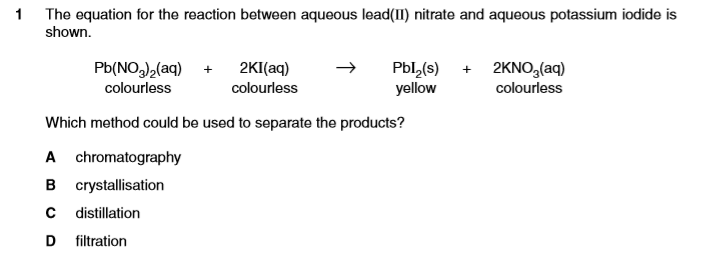 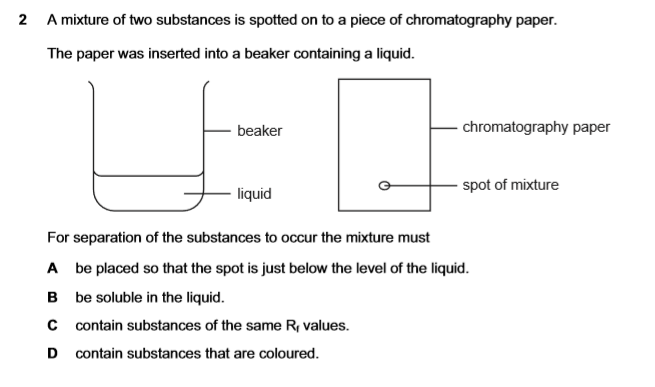 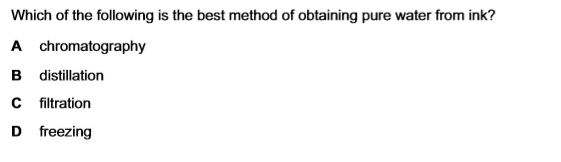 Q.2. Site 2 differences between simple distillation and fractional distillaion